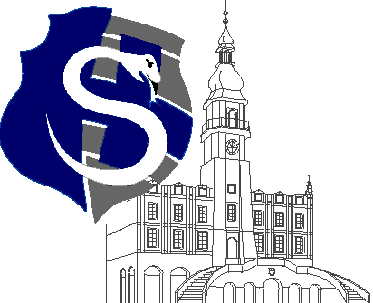 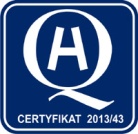 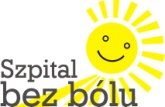 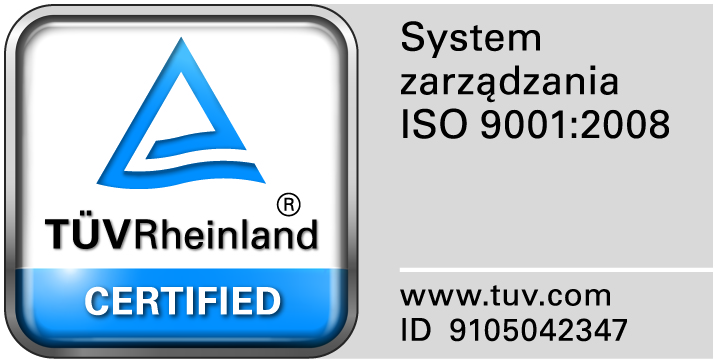 					                                                                                                                  									Zamość 2018-03-01	Wszyscy zainteresowani WykonawcyDot:  Zapytanie ofertowe do postępowania na  dostawę  środków czystości i worków foliowych Zamawiający przesyła treść pytań nadesłanych do w/w postępowania wraz z odpowiedziami:Pytanie nr 1 dot. zad. 1 Zwracam się z uprzejmą prośbą o możliwość zaoferowania środków równoważnych w pozycjach 4, 8, 20, oraz o ewentualne przeliczenie pojemności opakowań?Odpowiedź: Zamawiający nie wyraża zgody.Pytanie nr 2 dotyczące zad. 2Czy zamawiający udostępni nazwy wymaganych preparatów do każdej z pozycji, tak jak to jest zrobione w zadaniu 5?Odpowiedź: Zamawiający oczekuje w poz.1-GlossXpress Plus, w poz.2-Into Action Plus, w poz. 3-Brial Action PlusPytanie nr 3 dotyczące zad. 3Zwracam się z uprzejmą prośbą o doprecyzowanie opisu pozycji 5, czy ma być to końcówka mopa z mocowaniem na gwint, czy do tak zwanej spinki?Odpowiedź: Końcówka do mopa z mocowaniem na gwint.Pytanie nr 4 dotyczące zad. 4Czy zamawiający oczekuje od wykonawcy przekazania do pozycji 1 systemów dozujących, jeżeli tak to w jakiej ilości?Odpowiedź: Nie.